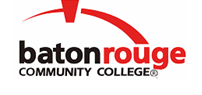 Baton Rouge Community CollegeAcademic Affairs Master SyllabusDate Approved:	27 April 2021Term and Year of Implementation:	Fall 2021Course Title:	Mental Health NursingBRCC Course Rubric:	NURS 2124Previous Course Rubric:	NURS 212Lecture Hours per week-Lab Hours per week-Credit Hours:	3-3-4Per semester:  Lecture Hours-Lab Hours-Instructional Contact Hours:	45-45-90Louisiana Common Course Number:	     CIP Code:	51.3801Course Description:	Focuses on nursing care of clients experiencing mental health problems. Lab fee required.Prerequisites:	NURS 1106 (or NURS 110), BIOL 2223 and BIOL 2221 (or BIOL 2224 or BIOL 231), and PSYC 2113 (or PSYC 202)Co-requisites:		NoneSuggested Enrollment Cap:	60Learning Outcomes.  Upon successful completion of this course, the students will be able to:1.	Apply the nursing process in caring for clients experiencing mental health problems.2.	Use systematically collected information when providing, safe, quality, client-centered care.3.	Incorporate therapeutic communication when interacting with clients.4.	Perform safe caring nursing interventions for clients experiencing mental health problems.5.	Identify evidence-based client-centered teaching and learning.6.	Interact with the healthcare team in meeting the needs of the mental health client.7.	Demonstrate professional behaviors that enhance safe, quality care. Assessment Measures.  Assessment of all learning outcomes will be measured using the following methods:1.	Homework, quizzes, examinations, care plans and clinical skills evaluation.2.	The student must satisfactorily complete both the clinical/lab and theory components in order to pass the course.Information to be included on the Instructor’s Course Syllabi:Disability Statement:  Baton Rouge Community College seeks to meet the needs of its students in many ways.  See the Office of Disability Services to receive suggestions for disability statements that should be included in each syllabus.Grading: The College grading policy should be included in the course syllabus.  Any special practices should also go here.  This should include the instructor’s and/or the department’s policy for make-up work.  For example in a speech course, “Speeches not given on due date will receive no grade higher than a sixty” or “Make-up work will not be accepted after the last day of class”.Attendance Policy:  Include the overall attendance policy of the college.  Instructors may want to add additional information in individual syllabi to meet the needs of their courses.General Policies: Instructors’ policy on the use of things such as beepers and cell phones and/or hand held programmable calculators should be covered in this section.Cheating and Plagiarism:  This must be included in all syllabi and should include the penalties for incidents in a given class.  Students should have a clear idea of what constitutes cheating in a given course.Safety Concerns:  In some courses, this may be a major issue.  For example, “No student will be allowed in the lab without safety glasses”.  General statements such as, “Items that may be harmful to one’s self or others should not be brought to class”.Library/ Learning Resources:  Since the development of the total person is part of our mission, assignments in the library and/or the Learning Resources Center should be included to assist students in enhancing skills and in using resources.  Students should be encouraged to use the library for reading enjoyment as part of lifelong learning.Expanded Course Outline:I.	Basic ConceptsII.	Therapeutic Nurse-Client RelationshipIII.	Pharmacotherapeutics related to care of the Mental Health ClientIV.	PsychopathologyV.	Special Therapies in Mental Health NursingVI.	Special Populations in Mental Health Nursing